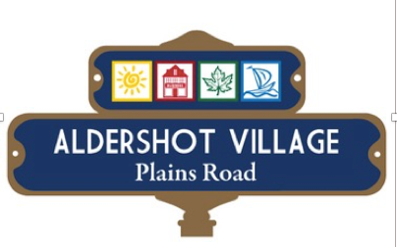 Aldershot Village BIA Board of DirectorsAnnual General Meeting MinutesThursday, March 10th 2016Present: BIA Board & GuestsStaff: Dodd, WorsleyRegrets: Guests: none Call to Order at 7:30Meeting Chaired by: Kelvin GalbraithApproval of Agenda: Galbraith Welcome to the BoardIntroductions to the Board and StaffThank you for you time and continued effort.Welcome Judy WorsleyVery excited to take on the positionExtensive background in marketing and governance.Aldershot is at a tipping point and we have a lot of commitment to get to the next level so looking forward to being a part of it.Chair Year in ReviewWaterdown Road Intersection has been completed and a bit more landscaping to come.Our contribution was welcome.Public Art project will be up soonSocial Media program has begun and started to get moving.Thank you to the Board for their contribution and efforts.We anticipate growing as a business community and encourage you to get out there and discover them.Best Dressed Awards 2015Fabulous decorations this year and we hope to have more members sign up next year and participate.It was a lot of fun and a great way to have members join in on the fun.2016 Budget & Financial Review – Melissa DiamondLink to presentationMotion to Approve the 2016 Budget – Carried!Motion to Approve the 2015 Financials – Carried!Social Media UpdateAll is going so well and we are growing all the time!Great opportunity to bring the membership together. Please continue to like, follow and share.Councilor Craven – City of BurlingtonPleasure to serve, thank you!Recognize the Mayor Rick Goldring, Brian BDBA, Pam Belgrade Tourism, Keith Hoey Chamber of Commerce, Rosa Bustamante COB Business Area Coordinator, Kathy Laughlin, Bob Martin Chair BDBAGrowing this BIA has been an interesting and successful experience.The BIA contributions have been amazing.  We are now supporting the brand Aldershot Village, as are others.  The Public Plaza is something we are very proud of achieving. Location, location, location is the HEADLINE coming out of Aldershot.  The economic opportunities are so imminent here along the Plains Road Corridor.Aldershot Mobility Hub – Means more customers.ADI Development - Great opportunity to welcome new people, customers to the area.More development and more customers on the way with new applications.Village West is near completion -6000 sq feet of retail space.Jazz Development completed by the end of the year.Affinity Development – Approved and construction to begin by the end of the year.Ivy – Not yet approved but most likely will be.Streetscapes are getting better all the time.PRVV is winding down because we have done our job and the beautification and redevelopment of Plains Road is being achieved!Road resurfacing will happen in 2016 from IKEA to Shadeland.COB is a major partner with the BIA and therefore 2 events are happening in the future.May 19th – Walking Tour with City Directors June 13 City Hall Strategic Planning Session  – Ensure we are lining up our Goals to move forward together.Mayor Goldring – Special Thank You to Councilor Craven and all the hard work he has put in and accomplishments.Motion to Adjourn – Kelvin, Second Sonja & Candace - CarriedNext Meeting: Thursday, April 14th at LaSalle, 7:30am.Please note that all information presented by Guest Speakers is to be considered confidential.